SERVIÇO PÚBLICO FEDERAL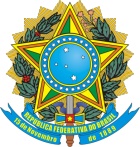 MINISTÉRIO DA EDUCAÇÃO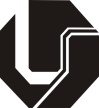 UNIVERSIDADE FEDERAL DE UBERLÂNDIAPRÓ-REITORIA DE PESQUISA E PÓS-GRADUAÇÃODiretoria de Pós-GraduaçãoREQUERIMENTO DE MATRÍCULA	O(A) discente, abaixo identificado(a), vem requerer de V.Sa. sua matrícula nas disciplinas abaixo, declarando estar ciente das Normas de Matrícula.Programa de Mestrado Profissional em Ensino de História em Rede NacionalPROFHISTÓRIA UFUNível:    Aluno Especial Rede ProfHistóriaMatrícula: (preenchido pela secretaria)	Aluno:	Endereço:	Cidade: 	 UF: 	CEP: ____________________________ProfHistória de origem: __________________________________________________________________________Email: ______________________________________________________  Fone: ____________________________CódigoTurmaNome da DisciplinaCódigoTurmaNome da DisciplinaDeclaramos, que o(a) discente enviou por e-mail as seguintes cópias digitalizadas legíveis:(   ) Registro Civil 	(   ) Título de Eleitor (   ) RG 	(   ) Diploma de Graduação  ou Certificado de Conclusão – Graduação(   ) CPF                                                                               (   )  Comprovante de matrícula instituição de origem (Histórico)(   ) Certidão de Quitação Eleitoral                       (   ) Documento MilitarEstrangeiro(a)(   ) RNE e CPF (duas cópias simples)	(   ) Registro Civil e diploma(s) (duas cópias simples)(   ) Passaporte (duas cópias simples)	(   ) Visto de permanência (duas cópias simples)Nestes termos, pede deferimento.Uberlândia, ______ de _________________ de ______________________________________________________Assinatura do(a) Discente_______________________________________________Assinatura do(a) Coordenador(a) do Curso